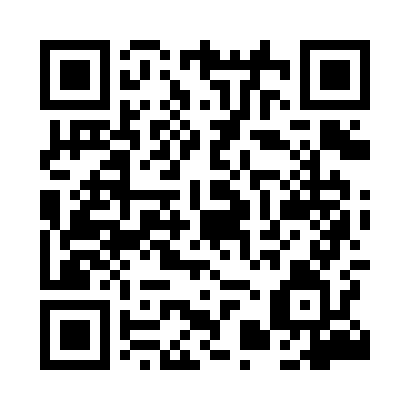 Prayer times for Lunowo, PolandWed 1 May 2024 - Fri 31 May 2024High Latitude Method: Angle Based RulePrayer Calculation Method: Muslim World LeagueAsar Calculation Method: HanafiPrayer times provided by https://www.salahtimes.comDateDayFajrSunriseDhuhrAsrMaghribIsha1Wed2:465:261:006:108:3511:052Thu2:455:241:006:118:3611:063Fri2:455:2212:596:128:3811:064Sat2:445:2012:596:138:4011:075Sun2:435:1812:596:148:4211:086Mon2:425:1612:596:158:4411:097Tue2:415:1412:596:168:4511:098Wed2:405:1212:596:178:4711:109Thu2:405:1012:596:188:4911:1110Fri2:395:0812:596:198:5111:1211Sat2:385:0612:596:208:5211:1212Sun2:375:0512:596:218:5411:1313Mon2:375:0312:596:228:5611:1414Tue2:365:0112:596:238:5711:1515Wed2:355:0012:596:248:5911:1516Thu2:354:5812:596:259:0111:1617Fri2:344:5612:596:269:0211:1718Sat2:344:5512:596:279:0411:1719Sun2:334:5312:596:289:0611:1820Mon2:324:5212:596:299:0711:1921Tue2:324:5012:596:309:0911:2022Wed2:314:4912:596:319:1011:2023Thu2:314:4812:596:329:1211:2124Fri2:304:4612:596:329:1311:2225Sat2:304:451:006:339:1511:2226Sun2:304:441:006:349:1611:2327Mon2:294:431:006:359:1811:2428Tue2:294:421:006:369:1911:2429Wed2:284:401:006:369:2011:2530Thu2:284:391:006:379:2111:2631Fri2:284:381:006:389:2311:26